] 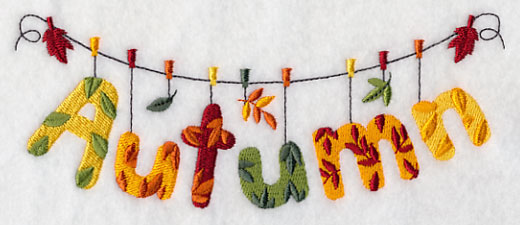 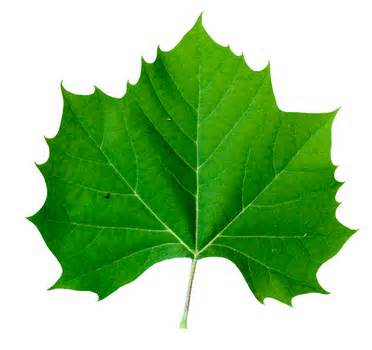 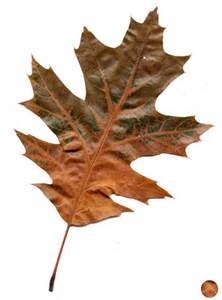 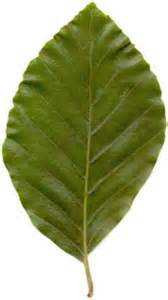 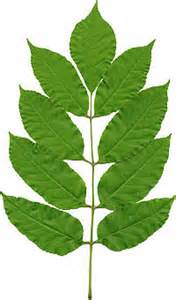 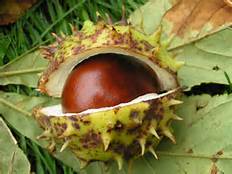 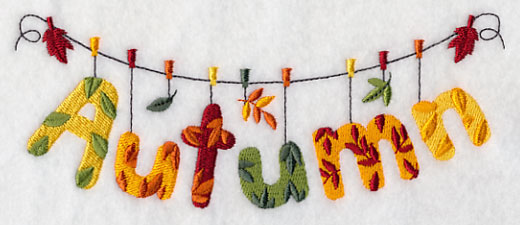 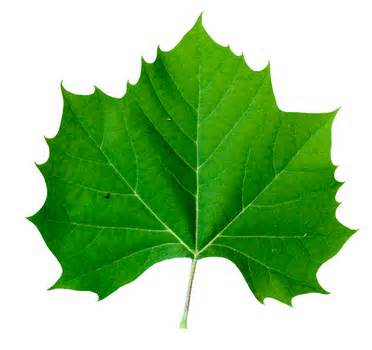 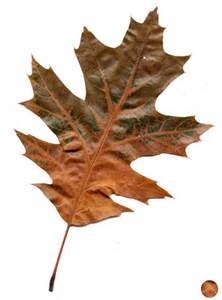 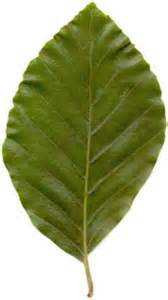 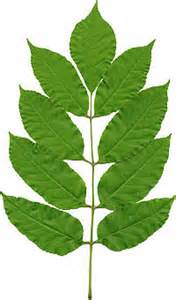 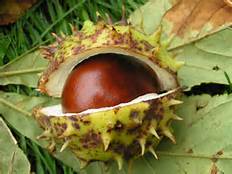 